Носовая маска для детей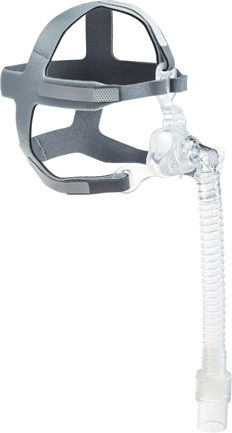 Бренд:AIR LIQUIDE MEDICAL SYSTEMSСтрана-производитель:ФранцияПолное описаниеВарианты изготовления носовых детских масок: вентилируемая/ не вентилируемая. Размеры XS/S. 
Наличие на складе в Самаре.